APPENDIX GSCHOOL STREETS SCHEMES (TRANCHE 2)BackgroundThe school streets initiative under the TfL LSP programme has been successful in increasing the number of pedestrian journeys to school and reduced the impact of motor traffic in close proximity to schools. Engagement with schools has highlighted an interest from Head Teachers in taking forward further school street schemes and a second tranche of school streets schemes was applied for under TfL’s Active Travel Funding programme as follows:Roxbourne Primary School Pinner Wood SchoolSt John Fisher Catholic SchoolCedars Manor SchoolBentley Wood High School Camrose Primary SchoolOn 28th January TfL awarded £200k for 5 of the school streets and an additional £40k was subsequently awarded granting Harrow a total of £240k to take forward all six schemes proposed. Extent of schemesThe plans show the extent of proposals around the six schools. The dots indicate the entry / exit points to the restricted streets.Roxbourne Primary SchoolPinner Wood SchoolSt. John Fisher Catholic Primary SchoolCedars Manor SchoolBentley Wood High SchoolCamrose Primary SchoolPubic consultationDuring April and May 2021 a public engaagement exercise was undertaken on the second tranche of proposed school streets schemes. A public engagement portal was used to provide details of the proposals and to receive feedback from the public. Leaflets were circulated to all local residents in the immediate vicinity of the schools to highlight the consultation and engagement portal and encourage participation.The results of the engagement for each school are reported here.Roxbourne Primary School – public engagaement results1. Do you live / work in the school streets?2. If No, what is your connection to the school streets?3. If you have a child at the school, what is your main mode of travel to school?4. How do you feel about this proposal?5. Why have you come to this decision?6. Do you have any other comments?  Pinner Wood School – public engagaement results1. Do you live / work in the school streets?2. If No, what is your connection to the school streets?3. If you have a child at the school, what is your main mode of travel to school?4. How do you feel about this proposal?5. Why have you come to this decision?6. Do you have any other comments?  St John Fisher School – public engagaement results1. Do you live / work in the school streets?2. If No, what is your connection to the school streets?3. If you have a child at the school, what is your main mode of travel to school?4. How do you feel about this proposal?5. Why have you come to this decision?6. Do you have any other comments?  Cedars Manor School – public engagaement results1. Do you live / work in the school streets?2. If No, what is your connection to the school streets?3. If you have a child at the school, what is your main mode of travel to school?4. How do you feel about this proposal?5. Why have you come to this decision?6. Do you have any other comments?  Bentley Wood High School – public engagaement results1. Do you live / work in the school streets?2. If No, what is your connection to the school streets?3. If you have a child at the school, what is your main mode of travel to school?4. How do you feel about this proposal?5. Why have you come to this decision?6. Do you have any other comments?  Camrose Primary School – public engagaement results1. Do you live / work in the school streets?2. If No, what is your connection to the school streets?3. If you have a child at the school, what is your main mode of travel to school?4. How do you feel about this proposal?5. Why have you come to this decision?6. Do you have any other comments?  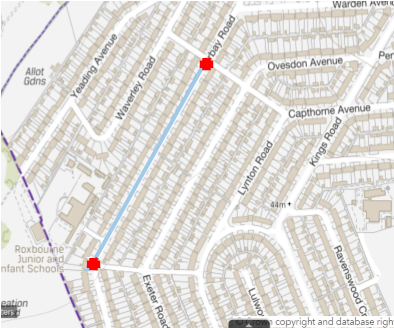 Rayners Lane wardRestrictions in Torbay Road between Widdicombe Avenue and Capthorne Avenue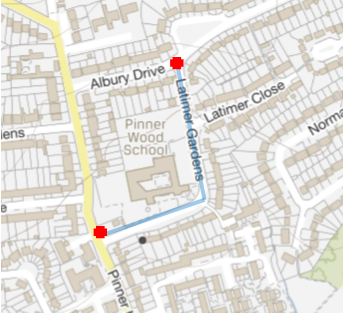 Pinner wardRestrictions in Latimer Gardens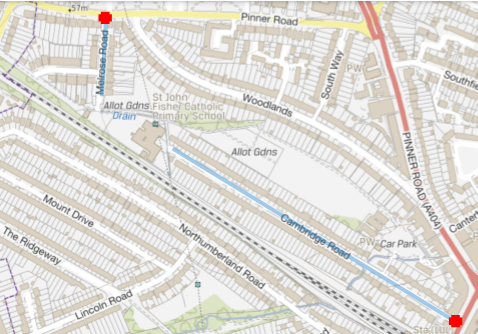 Headstone North wardRestrictions in Cambridge Road and Melrose Road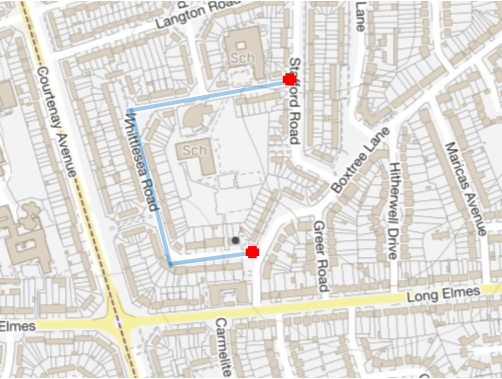 Harrow Weald wardRestrictions in Whittlesea Road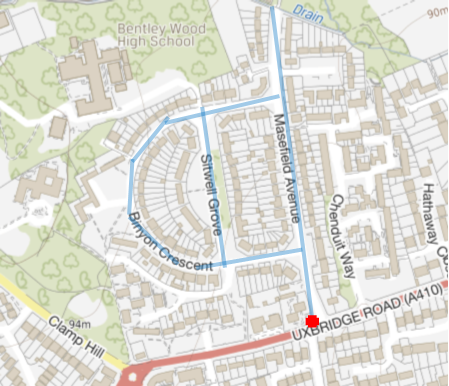 Stanmore Park wardRestrictions in Masefield Avenue, Bridges Road, Stilwell Grove, Binyon Crescent, Brockhurst Close, Flecker Close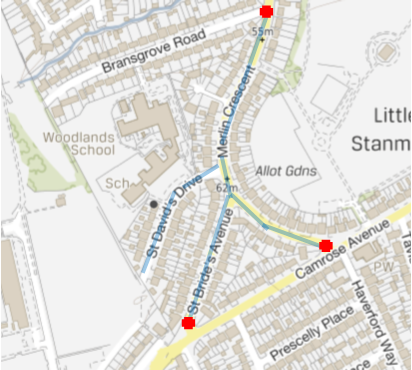 Edgware wardRestrictions in St David’s Drive, St Bride’s Avenue and Merlin Crescent (between Camrose Avenue and Bransgrove Road)TotalVery negativeNegativeNeutralPositiveVery positiveNo2162%10%5%0%24%Yes - I live there2744%7%7%19%22%Yes - I work there2100%0%0%0%0%Yes - my child goes to school here333%33%0%0%33%Yes - I have a business there10%0%0%0%0%Yes - I work at the school there10%0%0%0%100%Yes - I work at a GP surgery /health  centre00%0%0%0%0%Yes - I run/attend a place of worship00%0%0%0%0%Other00%0%0%0%0%TotalVery negativeNegativeNeutralPositiveVery positiveLive locally1741%18%6%0%35%Have a child that attends the school838%38%13%0%13%Commute through the school streets771%14%0%0%14%Live in Harrow1362%15%8%0%15%Work in Harrow10%0%0%0%100%Work at a GP surgery / Health Centre00%0%0%0%0%Run/attend a place of worship250%0%0%0%50%I work at the school there1100%0%0%0%0%Other00%0%0%0%0%Walking1152%Cycling00%Car / motorbike838%Public transport15%Other15%Total21Very negative2751%Negative59%Neutral36%Positive59%Very positive1325%Total53ReasonTotalVery negativeNegativeNeutralPositiveVery positiveRoad safety2025%5%0%15%55%Traffic / Parking congestion3650%8%6%11%25%live / work / exercise1850%6%11%11%22%Active travel - walking / cycling / scooting520%0%0%0%80%Speeding vehicles922%0%0%11%67%Air quality / public health1030%0%0%0%70%Impact on surrounding roads2673%8%4%4%12%Access for disabled people8100%0%0%0%0%Other1080%10%10%0%0%Comments SummarisedNo.1Not in favour of the scheme 112This scheme will push more traffic and congestion onto surrounding roads83Support the proposal will improve safety and encourage walking74Include Widdicombe  - and the section of Torbay road above Dunster Way65Will affect deliveries – children with disabilites - relatives66No ANPR – money making exercise – scheme waste of time - expensive47Permits for childminders28No evidence of any accidents 29Supported cycle lanes should not have been scrapped110Free permits wont last for long before charges apply111The Newton Farm scheme has caused issues in Kings Road112Enforce waiting restrictions 113Promote sustainable modes of transport or other options114All the school entrances could be covered by protecting Waverley Avenue alone.115Improve local transport infrastructure to support modal shift1TotalVery negativeNegativeNeutralPositiveVery positiveNo6060%12%7%2%20%Yes - I live there2438%8%4%25%25%Yes - I work there367%33%0%0%0%Yes - my child goes to school here5028%4%10%12%46%Yes - I have a business there00%0%0%0%0%Yes - I work at the school there250%0%50%0%0%Yes - I work at a GP surgery /health  centre00%0%0%0%0%Yes - I run/attend a place of worship00%0%0%0%0%Other1369%15%0%0%15%TotalVery negativeNegativeNeutralPositiveVery positiveLive locally5370%6%6%2%17%Have a child that attends the school3855%11%8%5%21%Commute through the school streets1080%0%10%0%10%Live in Harrow2352%9%13%0%26%Work in Harrow3100%0%0%0%0%Work at a GP surgery / Health Centre1100%0%0%0%0%Run/attend a place of worship250%0%0%0%50%I work at the school there683%0%0%0%17%Other00%0%0%0%0%Walking4852%Cycling55%Car / motorbike3639%Public transport33%Other11%Total93Very negative6950%Negative129%Neutral107%Positive107%Very positive3827%Total139ReasonTotalVery negativeNegativeNeutralPositiveVery positiveRoad safety6829%7%6%9%49%Traffic / Parking congestion10848%9%8%8%26%live / work / exercise2948%7%3%0%41%Active travel - walking / cycling / scooting1822%0%0%6%72%Speeding vehicles2928%0%3%10%59%Air quality / public health4139%2%2%10%46%Impact on surrounding roads7569%11%9%5%5%Access for disabled people1258%0%0%0%42%Other786%14%0%0%0%Comments SummarisedNo.1This scheme will push more traffic and congestion onto surrounding roads,like Albury Drive or Pinner Hil; 412Support the proposal will improve safety and encourage walking193Not in favour of the scheme,will create problems elsewhere  154Enforce parking restrictions / more restrictions / consider drop off zone85Improve local transport infrastructure to support modal shift46The Council should consider extending the scheme wider to include Albury Drive and Pinner Hill57Hours of operation are not long enough58Promote sustainable modes of transport or other options39Will affect deliveries - contractors- carers-gardeners- family members – parcel deliveries410No ANPR – money making exercise – scheme waste of time – expensive to run211Include Welch Place in the scheme212Put permeant camera to enforce school zig zags instead213Childminders should be excempt114Free permits wont last for long before charges apply115The scheme is inconvenient I have medical condition and wont be able to drop my children off outside the school. 116Offer free permits to parents who drive a long way to the school1TotalVery negativeNegativeNeutralPositiveVery positiveNo4248%5%14%12%21%Yes - I live there5732%16%5%18%30%Yes - I work there2100%0%0%0%0%Yes - my child goes to school here1625%0%13%13%50%Yes - I have a business there20%0%0%0%0%Yes - I work at the school there00%0%0%0%0%Yes - I work at a GP surgery /health  centre20%0%0%0%0%Yes - I run/attend a place of worship20%0%0%0%0%Other00%0%0%0%0%TotalVery negativeNegativeNeutralPositiveVery positiveLive locally3551%6%14%11%17%Have a child that attends the school1118%0%36%18%27%Commute through the school streets863%0%13%13%13%Live in Harrow1464%0%7%14%14%Work in Harrow20%0%0%50%50%Work at a GP surgery / Health Centre00%0%0%0%0%Run/attend a place of worship2100%0%0%0%0%I work at the school there540%20%0%20%20%Other00%0%0%0%0%Walking2460%Cycling38%Car / motorbike923%Public transport25%Other25%Total40Very negative4539%Negative1210%Neutral119%Positive1513%Very positive3328%Total116ReasonTotalVery negativeNegativeNeutralPositiveVery positiveRoad safety5215%6%6%21%52%Traffic / Parking congestion7731%9%8%16%36%live / work / exercise3238%0%3%19%41%Active travel - walking / cycling / scooting186%0%11%39%44%Speeding vehicles2818%4%4%21%54%Air quality / public health4219%7%0%17%57%Impact on surrounding roads4659%15%9%2%15%Access for disabled people1553%7%13%7%20%Other2167%14%14%0%5%Comments SummarisedNo.1This scheme will push more traffic and congestion onto surrounding roads, particularly Woodlands202Support the proposal will improve safety and encourage walking163Will affect deliveries - contractors- carers-deliveries- family members – visitors 114Not in favour of the scheme to restrictive 105Manage the Cambridge Road car park for drop off times park and stride86Enforce parking restrictions / more restrictions77Move the cameras further up the road past the car park - or have 2 cameras68Parents leave engines running whilst they pick up children causing pollution park across driveways59People will drop off in Cambridge Road car park 410No ANPR – money making exercise – scheme waste of time - expensive411Scheme should opertate for longer 412Improve local transport infrastructure to support modal shift213Free permits wont last for long before charges apply114Include Woodlands, Thrush Green and South Way in scheme115Permits should be for residents only and not staff of the school1TotalVery negativeNegativeNeutralPositiveVery positiveNo1250%8%0%0%42%Yes - I live there1464%0%0%14%21%Yes - I work there70%0%0%0%0%Yes - my child goes to school here1080%0%10%0%10%Yes - I have a business there10%0%0%0%0%Yes - I work at the school there00%0%0%0%0%Yes - I work at a GP surgery /health  centre20%0%0%0%0%Yes - I run/attend a place of worship00%0%0%0%0%Other367%33%0%0%0%TotalVery negativeNegativeNeutralPositiveVery positiveLive locally1753%6%6%6%29%Have a child that attends the school367%0%0%0%33%Commute through the school streets2100%0%0%0%0%Live in Harrow978%0%0%0%22%Work in Harrow10%0%0%0%100%Work at a GP surgery / Health Centre10%0%0%0%0%Run/attend a place of worship00%0%0%0%0%I work at the school there10%100%0%0%0%Other00%0%0%0%0%Walking953%Cycling16%Car / motorbike635%Public transport16%Other00%Total17Very negative2756%Negative510%Neutral36%Positive36%Very positive1021%Total48ReasonTotalVery negativeNegativeNeutralPositiveVery positiveRoad safety2133%0%10%10%48%Traffic / Parking congestion3060%7%3%10%20%live / work / exercise1457%0%0%7%36%Active travel - walking / cycling / scooting714%0%14%14%57%Speeding vehicles1030%10%0%10%50%Air quality / public health100%0%0%0%0%Impact on surrounding roads2374%4%9%9%4%Access for disabled people967%22%0%11%0%Other450%50%0%0%0%Comments SummarisedNo.1This scheme will push more traffic onto surrounding roads 72Support the proposal will improve safety and encourage walking63Not in favour of the scheme to restrictive64Worried about Kingsley staff and peripatetic therapists and other professionals not getting permits55Will affect deliveries - contractors- carers-mini cabs / taxis- family members - parcel deliveries46Cedars Centre need access for mid wifes and preschool children and sensory room particularly for families who have a child with a disability.27Worried about Cedar Manor school staff not getting permits28Worried about access for taxis for elderly19We need to reduce pollution at school gates for the health of our children110Mencap clients rely on bus services to bring them to and fro the centre and need to stop outside the centre for drop offs and pick ups.111No ANPR – money making exercise – scheme waste of time112Use money for promoting sustainable modes of transport or other options113Improve local transport infrastructure to support modal shift114Hours of operation in am and pm should be the same 115Use money for promoting sustainable modes of transport or other options1TotalVery negativeNegativeNeutralPositiveVery positiveNo4955%14%4%2%24%Yes - I live there4815%4%10%8%63%Yes - I work there00%0%0%0%0%Yes - my child goes to school here743%14%0%0%43%Yes - I have a business there10%0%0%0%0%Yes - I work at the school there10%0%0%0%100%Yes - I work at a GP surgery /health  centre00%0%0%0%0%Yes - I run/attend a place of worship00%0%0%0%0%Other1464%7%7%7%14%TotalVery negativeNegativeNeutralPositiveVery positiveLive locally4063%13%8%3%15%Have a child that attends the school367%33%0%0%0%Commute through the school streets1145%9%0%9%36%Live in Harrow2463%4%4%0%29%Work in Harrow667%0%0%0%33%Work at a GP surgery / Health Centre00%0%0%0%0%Run/attend a place of worship2100%0%0%0%0%I work at the school there10%0%100%0%0%Other863%25%0%0%13%Walking828%Cycling310%Car / motorbike1345%Public transport414%Other13%Total29Very negative4639%Negative119%Neutral98%Positive65%Very positive4639%Total118ReasonTotalVery negativeNegativeNeutralPositiveVery positiveRoad safety5917%10%7%5%61%Traffic / Parking congestion8636%8%8%6%42%live / work / exercise350%0%0%0%0%Active travel - walking / cycling / scooting1520%7%0%7%67%Speeding vehicles250%0%0%0%0%Air quality / public health3622%8%6%3%61%Impact on surrounding roads580%0%0%0%0%Access for disabled people90%0%0%0%0%Other1070%10%20%0%0%Comments SummarisedNo.1Not in favour of the scheme to restrictive232Support the proposal will improve safety and encourage walking 213This scheme will push more traffic onto surrounding roads including Clamp Hill and Uxbridge Road194Will affect deliveries - contractors- carers-mini cabs / taxis- family members – parcel deliveries115Hours of operation are not long enough86Chenduit Way should be in the scheme as people park there and walk through alleyway.87The estate is gridlocked at school times 88Parents should use the Clamp Hill to drop off no reason to use local streets. School should close Bridges Road entrance79No ANPR – money making exercise – scheme waste of time610Use money for promoting sustainable modes of transport or other options311We will have to pay for permits in the future212Consider one way streets or speed humps instead213School should only take children from local catchment area – supply more school buses214Improve local transport infrastructure to support modal shift 115Clamp Hill drop off is congested and there are road safety issues  1TotalVery negativeNegativeNeutralPositiveVery positiveNo2572%4%0%0%24%Yes - I live there1429%14%14%7%36%Yes - I work there1776%6%6%12%0%Yes - my child goes to school here1070%20%0%0%10%Yes - I have a business there00%0%0%0%0%Yes - I work at the school there683%0%17%0%0%Yes - I work at a GP surgery /health  centre00%0%0%0%0%Yes - I run/attend a place of worship00%0%0%0%0%Other367%33%0%0%0%TotalVery negativeNegativeNeutralPositiveVery positiveLive locally1540%27%0%0%33%Have a child that attends the school1191%0%0%0%9%Commute through the school streets7100%0%0%0%0%Live in Harrow1464%0%0%0%36%Work in Harrow580%0%0%0%20%Work at a GP surgery / Health Centre1100%0%0%0%0%Run/attend a place of worship1100%0%0%0%0%I work at the school there4100%0%0%0%0%Other4100%0%0%0%0%Walking724%Cycling13%Car / motorbike1862%Public transport13%Other27%Total29Very negative4464%Negative710%Neutral34%Positive34%Very positive1217%Total69ReasonTotalVery negativeNegativeNeutralPositiveVery positiveRoad safety1625%6%6%13%50%Traffic / Parking congestion3962%8%5%8%18%live / work / exercise1861%0%6%6%28%Active travel - walking / cycling / scooting617%0%0%0%83%Speeding vehicles520%0%20%0%60%Air quality / public health1315%0%0%8%77%Impact on surrounding roads3269%16%9%0%6%Access for disabled people1593%7%0%0%0%Other771%14%14%0%0%Comments SummarisedNo.1Not in favour of the scheme to restrictive102Will create grid lock and parking issues in the surrounding areas 83Worried about Woodlands staff not getting permits84Disabled pupils at Woodlands should be allowed to be picked up and dropped off by parents or carers. They should be excempt from the scheme85Support the proposal will improve safety and encourage walking 56No ANPR – money making exercise – scheme waste of time37Worried about charging for permit in future28Will help stop people obstructing driveways19I live a long way from the school and need to drive my child there110The zone boundary is too large 111Spend money on promoting road safety around school instead112Consider one way streets instead113Parking controls should be introduced throughout the area114Supported cycle lanes should not have been scrapped115Will affect deliveries – contractors- taxis – family members - parcels1